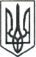                                     ЛЮБОТИНСЬКА МІСЬКА РАДАХАРКІВСЬКА ОБЛАСТЬLХХХVІІ СЕСІЯ VІІ СКЛИКАННЯвід  12 червня 2020 р.                                                                                                     №                                                                                                                                                      м. Люботин       Про звернення Люботинської міської радищодо створення нових районів Харківської області З метою підвищення ефективності управління суспільним розвитком територій громад, забезпечення соціально-економічного, культурного розвитку територій, підвищення якості надання послуг населенню на основі спільних інтересів та цілей, ефективного виконання органами місцевого самоврядування визначених законом повноважень, забезпечення реалізації прав і свобод громадян, керуючись ст. 26 Закону України „Про місцеве самоврядування в Україні”, Люботинська міська радаВ И Р І Ш И Л А :Схвалити тексти  звернень Люботинської міської ради Харківської області до Верховної Ради України  та Кабінету Міністрів України  ( додаються).Направити звернення  Люботинської міської ради  Харківської області до Голови  Верховної Ради України Дмитра РАЗУМКОВА.Направити звернення  Люботинської міської ради Харківської області до Прем’єр-міністра  України Дениса ШМИГАЛЯ.Контроль за    виконанням      рішення  покласти на   секретаря міської ради          Володимира ГРЕЧКА.    Міський голова	                                                                               Леонід ЛАЗУРЕНКОПогоджено:Автор проекту                                                                    Володимир ГРЕЧКОНачальник відділу юридичного забезпечення               Олена                                                                                              КОНДРАТЕНКОГолова депутатської комісії                                           Світлана   КУЧЕРЕНКОСекретар ради                                                                 Володимир ГРЕЧКО                                                      РІШЕННЯ